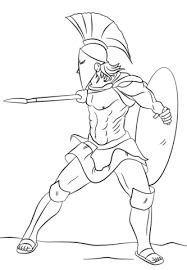                    Cuadernillo Griegos y Romanos.           Curso: 3° Año           Docente: Verónica Álvarez            Fecha: 2° Quincena de NoviembreOA1: Reconocer aspectos de la vida cotidiana de la civilización griega e identificar elementos de su legado a sociedades y culturas: educación, deporte, artes, comercio. Indicadores: Reconocen vida familiar, costumbres, vestimenta, educación y dioses griegos.Busca en la página 99 del texto de Historia y colorea la vestimenta.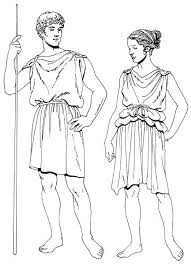 OBSERVA EL DIBUJO Y BUSCA EN LA PÁGINA 140 DEL TEXTO DE HISTORIA.  ESCRIBE EL NOMBRE DE LOS DEPORTES QUE PRACTICABAN LOSGRIEGOS.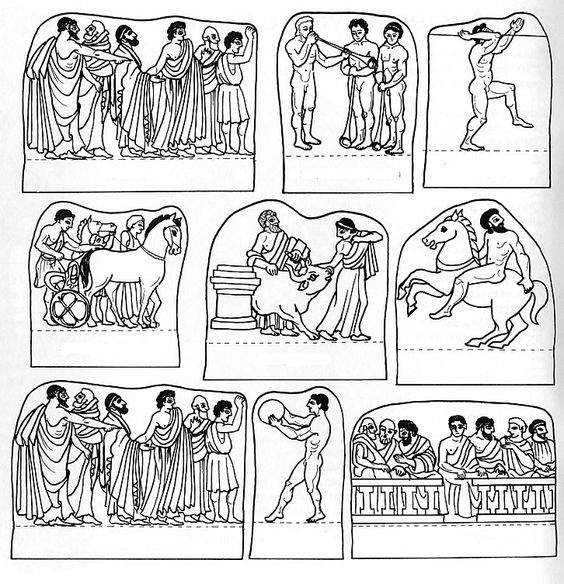 1.- __________________________________________________________________________2.- __________________________________________________________________________3.- __________________________________________________________________________4.- __________________________________________________________________________5.- __________________________________________________________________________                BUSCA EN EL TEXTO DE HISTORIA EN LA PÁGINA 134 Y 135. ESCRIBE NOMBRES DE JUEGOS DE NIÑOS Y ADULTOS EN LA ANTIGUA GRECIA.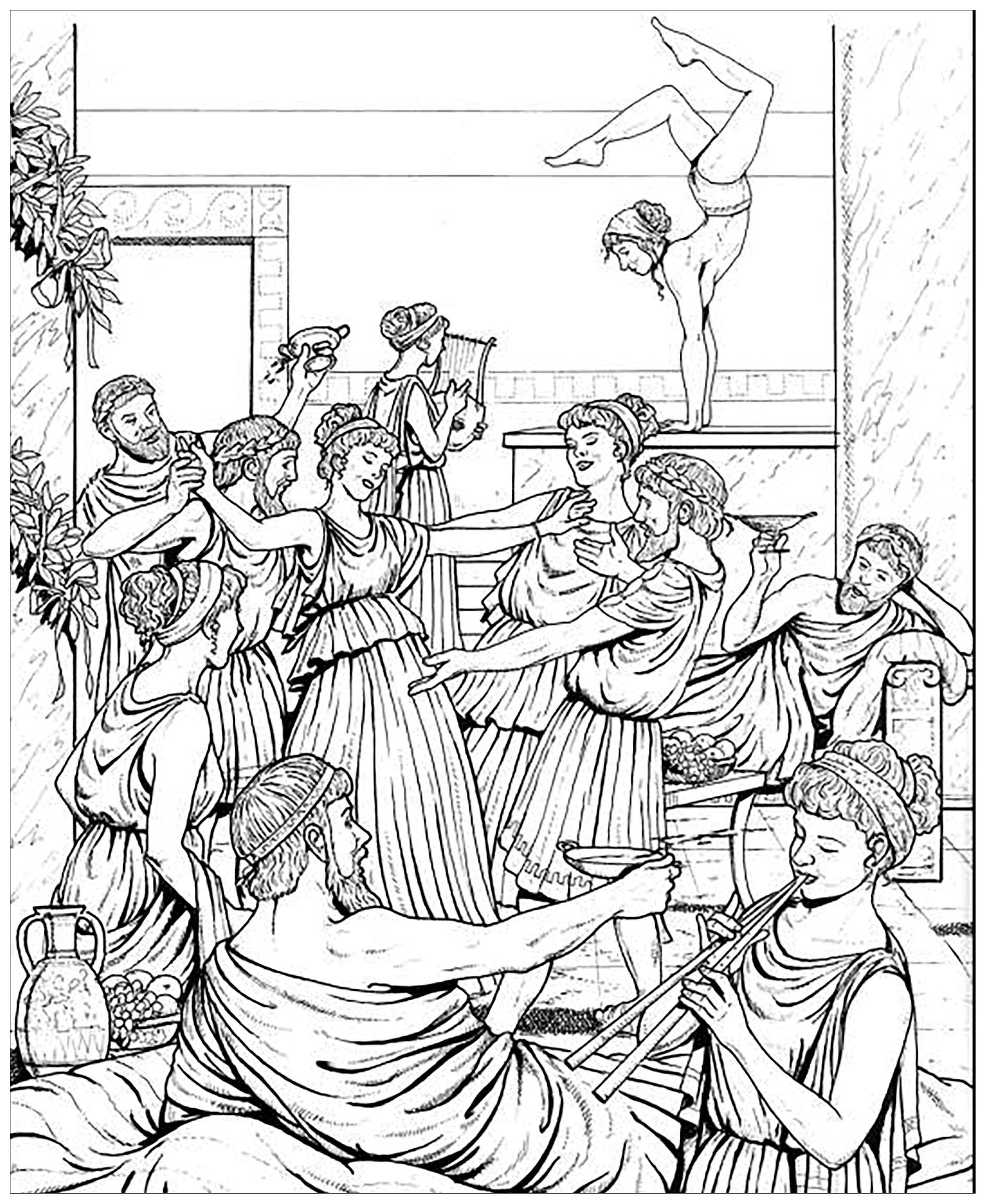 1.- __________________________________________________________________________2.- __________________________________________________________________________3.- __________________________________________________________________________4.- __________________________________________________________________________5.- __________________________________________________________________________    BUSCA LAS RESPUESTAS EN LA PÁGINA 151 DEL TEXTO DE HISTORIA SOBRE LOS GRIEGOS.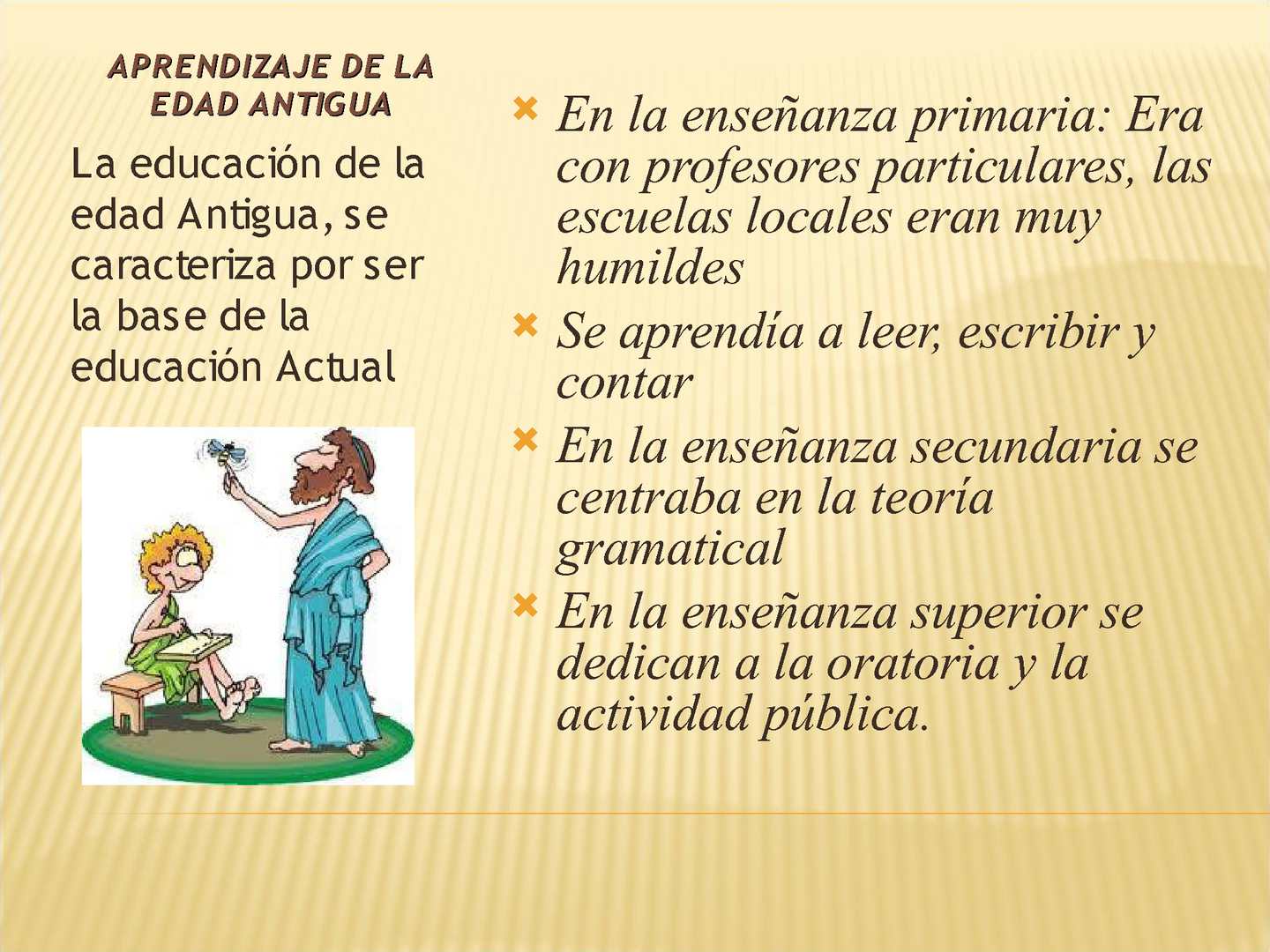 I.- ESCRIBE EL NOMBRE DE LAS ASIGNATURAS QUE SE ESTUDIABAN EN ATENAS._________________________________              _______________________________________

________________________________                  _______________________________________II.- CONTESTA SÍ O NO A CADA AFIRMACIÓN.1.- -----------En la ciudad de Atenas las niñas eran educadas en su casa.2.- ---------- En la ciudad de Esparta todos los niños iban a estudiar a la escuela.3.- ----------A la edad de 16 años, los varones podían preparase para la guerra.4.- -----------Los niños de la ciudad de Atenas empezaban la escuela a los 5 años.OBSERVA EL MAPA DE GRECIA ANTIGUA Y REALIZA LO SIGUIENTE:BUSCA INFORMACIÓN EN LA PÁGINA 79 DEL TEXTO DE HISTORIA.1.- Encierra en una cuerda GRECIA, la ciudad de ATENAS y de ESPARTA.2.- Colorea el Mar Egeo y el MAR MEDITERRANEO.3.- Colorea la ciudad de TROYA, donde ocurrió la Guerra del caballo de Troya.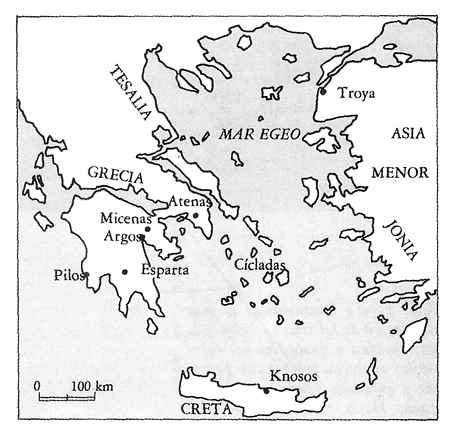 BUSCA EN LA PAGINA 105 – 107- 110 DEL TEXTO DE HISTORIA Y ESCRIBE EL NOMBRE.   ___________________________________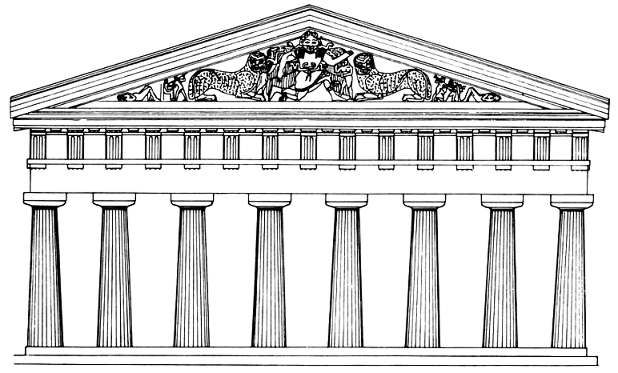 _________________________________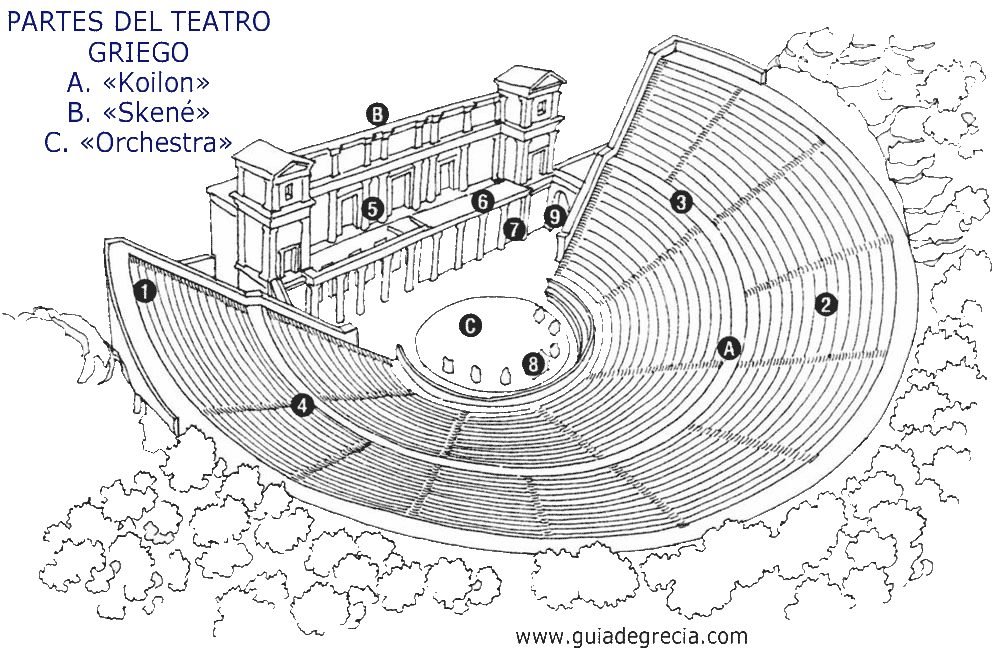 ________________________________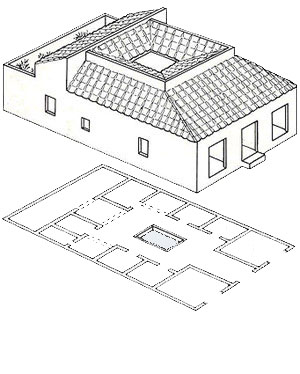 _______________________________________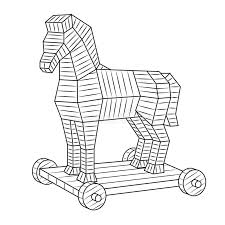 ____________________________________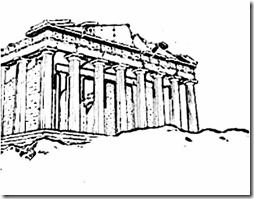 ____________________________________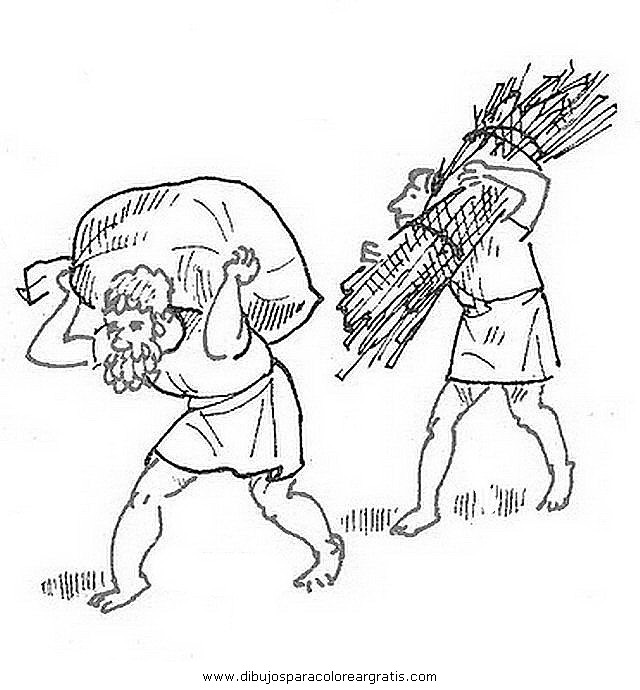 Actividad: Colorea alimentos que se consumían en Grecia Antigua.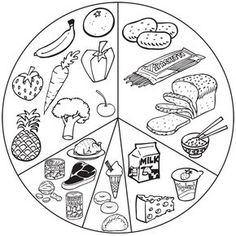 COLOREA AL REY DE LOS DIOSES: ZEUS DIOS DEL RAYO.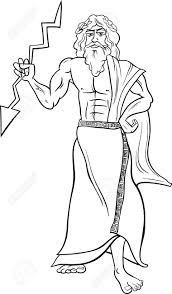 OA 3: Explicar, con ejemplos concretos, cómo diferentes culturas y pueblos (como los romanos de la Antigüedad) han enfrentado de distintas maneras el desafío de desarrollarse y satisfacer las necesidades comunes a todos los seres humanos.         PINTA ITALIA DE UN COLOR Y EL MAR MEDITERRÁNEO DE COLOR AZUL.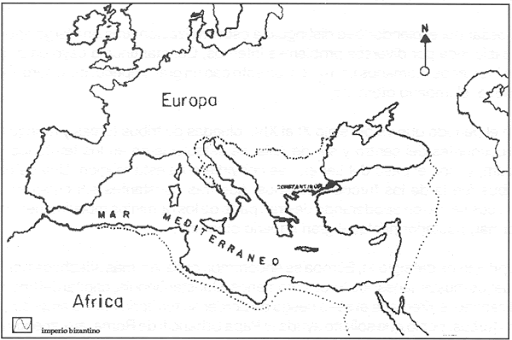 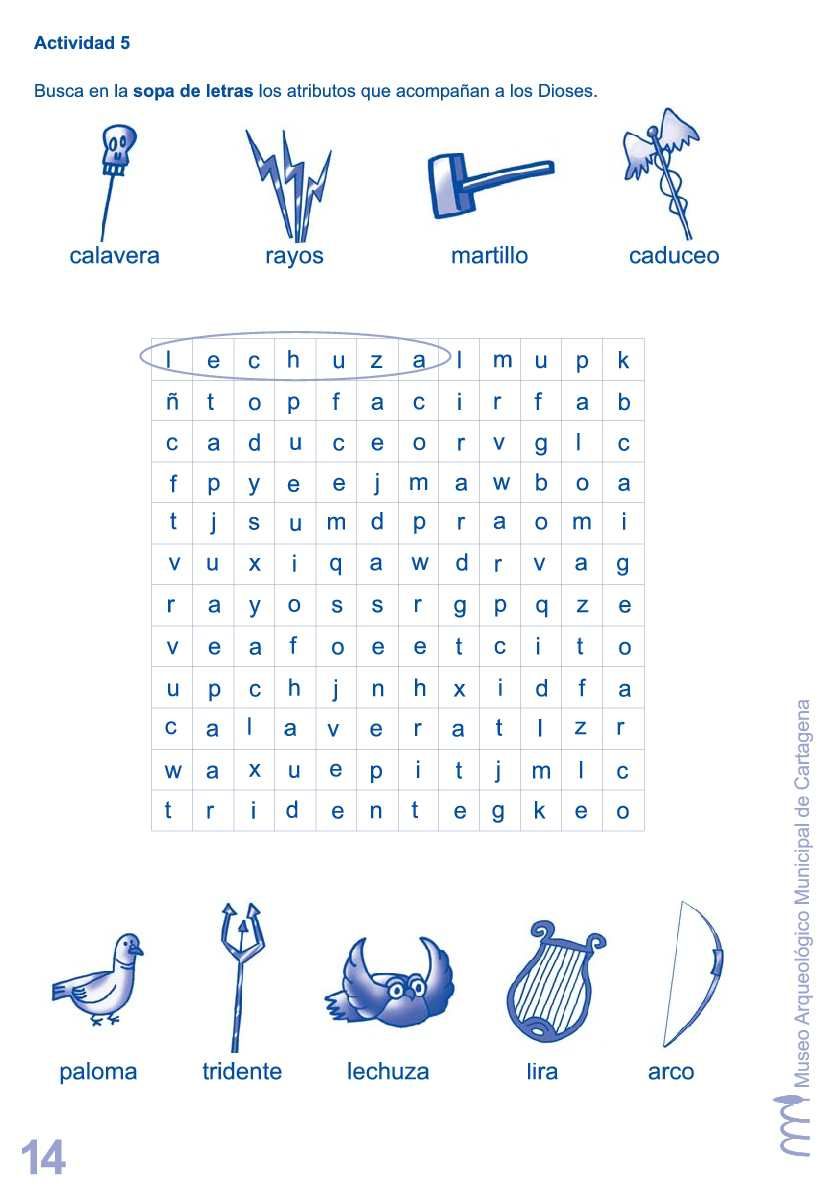 ACTIVIDAD: Copia los números romanos del 1 al 10. Parear los números del recuadro.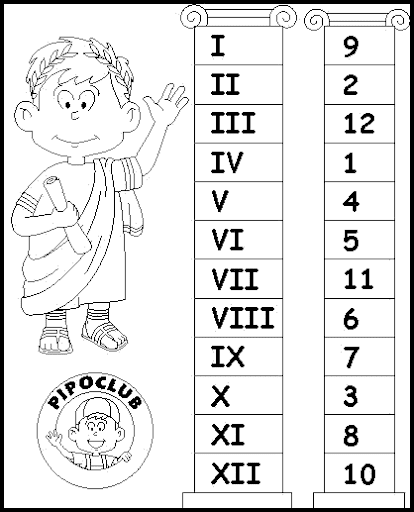 Escribe el nombre de las prendas de ropa del soldado romano.          (Investiga en el texto de historia o en Internet).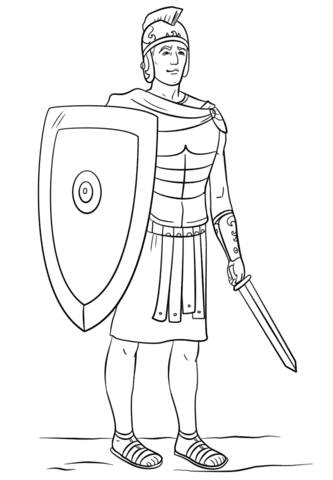 Colorea, recorta y arma este soldado en una hoja blanca. Dibuja la cara.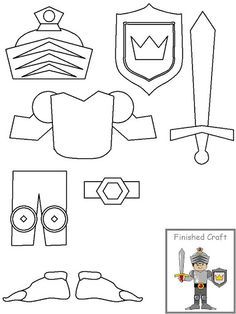     1      I    2     II     3    III     4    IV     5    V      6   VI      7   VII      8   VIII      9   IX    10    X